JURNALANALISIS PENGELOAAN ANGGARAN DENGAN   PENERAPAN PRINSIP GOOD GOVERNANCEUNTUK MENINGKATKAN KINERJA KEUANGAN SEKOLAH (STUDI KASUS PADA SMK NEGERI 3 BANDUNG)OLEH :NINA MARDIANANPM : 158020133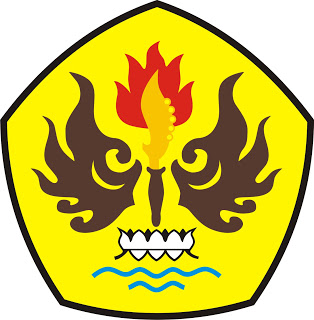 PROGRAM STUDI MAGISTER MANAJEMENFAKULTAS PASCA SARJANAUNIVERSITAS PASUNDANBANDUNG2018Penelitian ini bertujuan untuk mengetahui pengelolaan anggaran dengan penerapan prinsip Good Governance apakah dapat meningkatkan kinerja keuangan di SMK Negeri 3 Bandung. Penelitian ini merupakan penelitian deskriptif kualitatif. Hasil penelitian menunjukkan bahwa (1) Pengelolaan anggaran telah dilaksanakan dengan sangat baik oleh SMK Negeri 3 Bandung dengan skor 91,23% berdasarkan responden manajemen sekolah, tetapi dimensi pelaksanaan masih kurang sesuai antara realisasi dengan program yang dibuat dalam RKS dan RKAS; (2) Penerapan prinsip Good Governance yang telah diterapkan dengan baik dalam pengelolaan anggaran di SMK Negeri 3 Bandung dengan skor 84,44% untuk responden manajemen sekolah dan guru serta 75,64% untuk responden orang tua siswa, tetapi dimensi transparansi dan akuntabilitas dianggap masih belum diterapkan secara optimal; (3) Kinerja keuangan yang penilaiaanya dianggap baik dengan skor 87,10% untuk responden guru dan 75,71% untuk responden orang tua siswa didasarkan pada delapan Standar Nasional Pendidikan (SNP), terdapat dimensi yang belum memenuhi standar yaitu dimensi standar proses dan standar pembiayaan; (4) Keterserapan  realisasi keseluruhan anggaran terhadap perencanaan anggaran mencapai 95%, artinya sebesar 5% realisasi anggaran tidak sesuai dengan perencanaan anggaran; (5) Mengacu hasil obsevasi, kajian dokumen/angket, dan wawancara, bahwa pengelolaan anggaran yang tidak sesuai rencana, penerapan prinsip Good Governance yang tidak optimal, maka kinerja keuangan di SMK Negeri 3 Bandung belum mencapai target sesuai yang diharapkan pihak sekolah. Upaya untuk meningkatkan kinerja keuangan tersebut adalah dengan penyusunan RKS dan RKAS sesuai dengan prinsip manajemen keuangan, pengidentifikasian kegiatan yang sesuai dengan visi, misi, tujuan, dan target lembaga, pengalokasian besaran biaya yang diihitung secara cermat berdasarkan kebutuhan masing-masing program. Penyusunan RKS dan RKAS juga harus melibatkan musyawarah bersama antara sekolah dan orang tua siswa, sehingga tercipta transaparansi pengelolaan keuangan sekolah yang ditunjang penyediaan akses informasi yang mudah dan memadai.Kunci: Pengelolaan Anggaran, Good Governance, Kenerja KeuanganABSTRACT
 	This study aims to determine the budget management by applying the principle of Good Governance whether to improve financial performance in SMK Negeri 3 Bandung. This research is a qualitative descriptive study. The results showed that (1) budget management has been implemented very well by SMK Negeri 3 Bandung with score 91,23% based on school management respondent, but implementation dimension still less appropriate between realization with program made in RKS and RKAS; (2) The implementation of good governance principles that have been applied well in budget management in SMK Negeri 3 Bandung with score 84,44% for school management and teacher respondents and 75,64% for parent respondent, but dimension of transparency and accountability is still considered has not been applied optimally; (3) The financial performance of the assessors is considered good with the score of 87.10% for the teacher respondents and 75.71% for the parents' respondents based on the eight National Education Standards (SNP), there are dimensions that have not met the standard ie standard process and standard dimensions financing; (4) The absorption of total budget realization to budget planning reaches 95%, meaning 5% of budget realization is not in accordance with budget planning; (5) Referring to the results of observation, document review / questionnaire, and interviews, that the budget management is not in accordance with the plan, the implementation of the principles of Good Governance is not optimal, then the financial performance in SMK Negeri 3 Bandung has not reached the target as expected by the school. Efforts to improve the financial performance are by the preparation of RKS and RKAS in accordance with the principles of financial management, identification of activities in accordance with the vision, mission, goals, and targets of the institution, the allocation of the cost calculated carefully based on the needs of each program. Preparation of RKS and RKAS should also involve joint deliberation between school and parents, so as to create transparency of school financial management supported by the provision of easy and adequate information access.Keywords: Budget Management, Good Governance, Financial PerformanceDaftar PustakaSumber BukuAmri, Sofan.2013. Peningkatan Mutu Pendidikan Sekolah Dasar & Menengah. Jakarta: Prestasi Pustaka Publisher.Cutt, James dan Vic Murray. 2000. Accountability and effectiveness evaluation in non-profit organizations. London: Routledge.Fahmi, Irham. 2011. Analisis Laporan Keuangan. Lampulo: AlfabetaFahmi, Irham. 2013. “Pengantar Manajemen Keuangan”. Bandung :Alfabeta.Gitman, Lawrence J dan Chad J Zutter. 2012. Principles Of Managerial Finance. 13th Edition. Global Edition: Pearson Education LimitedHardjasoemantri, Koesnadi. 2003. Good Governance Dalam Pembangunan Berkelanjutan Di Indonesia. Makalah Untuk Lokakarya Pembangunan Hukum Nasional Ke VIII di Bali, tanggal 15 Juli 2003Horne, James C. Van dan John M Machowicz, Jr. 2012. Prinsip-Prinsip Manajemen Keuangan (Edisi 13). Jakarta :Salemba EmpatIkatan Akuntansi Indonesia. 2010. Pernyataan Standar Akuntansi Keuangan (PSAK) No.45 tentang Organisasi Nirlaba kooiman J., 2009, Governing as Governance, SAGEMahmudi. 2005. Manajemen Kinerja Sektor Publik. Yogyakarta: UPP AMP YKPNMahmudi, 2010. Manajemen Keuangan Daerah. Jakarta. Penerbit ErlanggaMahsun, Mohamad. 2009. Pengukuran Kinerja S ek t or  P ublik .  Yogy ak ar ta  :  B P F E – YogyakartaMahsun, Mohamad. 2012. Modul Evaluasi dan Akuntabilitas Kinerja Lembaga Pendidikan. Magister Manajemen STIE Widya Wiwaha. Yogjakarta.Mardiasmo, 2005. Akuntansi Sektor Publik, Yogyakarta: Andi YogyakartaMardiasmo, 2009. Akuntansi Sektor Publik  Edisi IV. Yogyakarta: BPFEMasyarakat Transparansi Indonesia. Prinsip-Prinsip  Good Governance.  MTI.  Jakarta. 2008Mulyono, Anton Azis dan Maya Irjayanti. 2014. Manajemen. Bandung: Mardika GroupNainggolan, Pahala. 2012. Manajemen Keuangan Lembaga Nirlaba. Yayasan Bina Integrasi Edukasi (YBIE)Rochman, Ganie. 2000. Good Governance, Prinsip, Komponen, dan Penerapannya dalam Hak Azasi Manusia (Penyelenggaraan  Negara Yang  Baik). Penerbit Komnas HAM, JakartaRohman, Arif . 2009. Politik Ideologi Pendidikan. Meditama. YogyakartaSedarmayanti, 2007. Good Governanve (Kepemerintahan Yang Baik) Dalam Rangka Otonomi Daerah : Upaya Membangun Organisasi Efektif dan Efisien Melalui Restrukturisasi dan Pemberdayaan. Penerbit CV Mandar Maju, BandungSilalahi, Ulber. 2011. Azas-Azas Manajemen. Bandung: Refika AditamaSolihin, Ismail. 2010. Pengantar Manajemen. Bandung: ErlanggaHusnan, Suad dan Enny Pudjiastuti. 2004. Dasar-dasar manajemen Keuangan Edisi 3. Yogyakarta: Akademi: Manajemen Perusahaan YKPN.Sugiyono.  2010.  Metode Penelitian Kuantitatif dan Kualitatif. Bandung:AlfabetaSugiyono.  2013.  Metode Penelitian Pendidikan. Bandung:Alfabeta.Arikunto, Suharsimi. (2010). Prosedur Penelitian Suatu Pendekatan Praktik. Jakarta: Rineka Cipta.United Nations Development Program (UNDP), 2004, Governance For Sustainable Human DevelopmentWibowo,   Agus.   2013.   Akuntabilitas Pendidikan. Yogyakarta:Pustaka PelajarSumber jurnalBudiono, Achmad, Azis Fathoni,  Maria M Minarsih. (2016). Pengaruh Good Governance, Pengendalian Intern dan Budaya  Organisasi Terhadap Kinerja Pegawai Kantor Keuangan KODAM  IV  DIPONEGORO yang Berkedudukan di  Semarang. Journal Of Management ISSN:2507-7689  Vol 2, No.2 (2016) > BudionoCerya, Efni dan Agus Irianto. 2014. Pengaruh Biaya Sosial dan Individu Terhadap Penyelenggaraan Pembelajaran dan Mutu Akademik  SMA Negeri Di Daerah Perkotaan Provinsi Sumatera Barat. Jurnal Kajian Pendidikan Ekonomi. Vol 1, No 1 (2014) > CeryaFebrianti, Jayanti Ike, M Al Musadieq, T W Afrianty. ( 2016). Pengaruh            Good Corporate Governace Terhadap Kinerja (Studi Pada PT Pos Indonesia (Persero) Tuban). Jurnal Administrasi Bisnis.  Vol.32 N0.1Hayati, Endah Dwi. 2012. “Manajemen Pembiayaan Berbasis Sekolah di RSBI SMPN 3 Mranggen Demak”. Dalam Educational Management Journal. Volume 1 Nomor 2 Hal 143-149.Supartini, Ni Luh Kadek. 2012. Analisis Satuan Biaya Pendidikan di SMA Negeri Sukawati Tahun Ajaran 2010/2011. Jurnal Administrasi Pendidikan. Bali. Vol 3, No 2 (2012) > SupartiniWagner C., Kuhlee D. (2015). Performance Management, Quality Management and Leadership within German State School Administration? The Changing Agenda Of Governance In Vocational School and Its Effects On Teachers (EDUGOV, volume 27; 245-266)Wijaya,  David.  2009.  “Implikasi  Manajemen  Keuangan  Sekolah  Terhadap Kualitas Pendidikan”. Dalam Jurnal Pendidikan Penabur, Nomor 13 Tahun ke 8. Hal 80-96.Wilkins, Andrew. 2014. Professionalizing school governance: the disclipinary effects of school autonomy and inspection on the changing role of school governors. Journal Of Education Policy. England.Volume 30, 2015-Issue 2Zein, Mufrida. 2015. Strategi Pengelolaan Anggaran Biaya Pendidikan Berbasis Kinerja di Sekolah Menengah Atas Negri Kabupaten Tanah Laut. Kalimantan Selatan. Jurnal Humaniora Teknologi. Vol 1, No 1 (2015) > ZeinSumber Undang-undang dan PeraturanPeraturan Menteri Pendidikan dan Kebudayaan Republik Indonesia Nomor	80  Tahun 2013  tentang Pendidikan Menengah Universal.